SumayyaSumayya.331205@2freemail.com 		          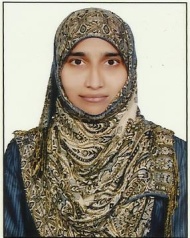 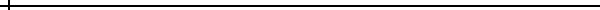 Personal SummaryA competent, committed and experienced secondary school teacher with over 2 years of experience in the educational sector with a passion for education and proven track record of commended performance teaching grades 6th-8th, has the ability to use humor and imagination in the class room to encourage a learning culture amongst students, able to easily get along with colleagues, pupils and management. Currently looking for an opportunity to continue my career as a teacher with a reputed school.
Work ExperienceKarunya High school (Teacher)    					Oct 2014 – Sep 2016Assemble detailed daily lesson plans in accordance with curriculum guideline, enforcing discipline and rules in the classroom, handling challenging behavior.Excellently fulfilled all the duties of a class teacher and guided students through the overall                 course structure and involved in the arranging of examinations.Ensuring that I am up to date with the latest teaching methods, as well as with my subject knowledge and maintenance of class performance in terms of grades and scores of Pupils. Provide a warm, supportive environment for developing academic, social and emotional growth and instill confidence and optimistic attitude in pupils.Established positive relationships with students, parents, fellow teachers and school administrators/staff.Webster High school (Internship) 	     					Jul’ 2014 – Aug’ 2014Taught social studies and English subject to 8th standard, developed lesson plans in line with curriculum objectives. Helped students to prepare for examinations and assessed their progress throughout the term. Conducted meeting with parents and worked with other staff to plan and coordinate work. Keeping up to date with changes in the structure of the curriculum. Maintaining discipline in the classroom.Deloitte Tax Services                                                                                  Jan' 2013 –April' 2013Worked as an intern in Deloitte tax service supporting” Global Employer Services” (GES)National team and prepared IT returns of tax payers .Preparation of income tax return forms for: Reviewing financial records, such as prior tax return forms, income statements, and documentation of expenditures to determine forms needed to prepare returns. Preparing the tax returns of resident and non resident Indians and mailing to E- Delivery team.
Paper-filing and E-filing the returns of tax payers and updating in the tracker.Educational Qualifications:
Bachelor of education in social and English from Osmania University with Distinction(76% )
Bachelor of commerce from Osmania University(70% )
CEC from Board of Intermediate with Distinction (89%)
SSC from State Board (67%)Key Skills:Excellent communication skill with fluency in spoken EnglishExcellent command over comprehension.Strong knowledge of utilizing all the modern teaching aids.Ability to handle children of different age groupsExpertise in using new teaching methodology to explain difficult topics.IT Skills:MS Word, Excel and Internet browsingStrengths: Enthusiastic and hardworkingPossess Positive attitudeResponsible towards workSelf-motivated and directedDECLARATION:I hereby declare that the information furnished above is true to the best of my knowledge.(